NB - Sign off sheet must be completed and returned to office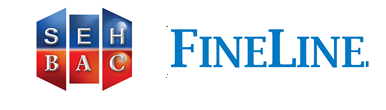 RISK ASSESSMENTRISK ASSESSMENTRISK ASSESSMENTRISK ASSESSMENTRISK ASSESSMENTRISK ASSESSMENTRISK ASSESSMENTRISK ASSESSMENTRISK ASSESSMENTRISK ASSESSMENTRISK ASSESSMENTRISK ASSESSMENTRISK ASSESSMENTRISK ASSESSMENTOperation:Survey process throughout COVID19 outbreakSurvey process throughout COVID19 outbreakSurvey process throughout COVID19 outbreakSurvey process throughout COVID19 outbreakActions controlled by:Actions controlled by:Actions controlled by:Actions controlled by:SurveyorsSurveyorsSurveyorsSurveyorsSurveyorsRisk Assessment no:SEH-BAC RA034SEH-BAC RA034SEH-BAC RA034SEH-BAC RA034Assessed by:Assessed by:Assessed by:Assessed by:S. TimbersS. TimbersS. TimbersS. TimbersS. TimbersReviewed by:P. Wheeler / A. RaceP. Wheeler / A. RaceP. Wheeler / A. RaceP. Wheeler / A. RaceDate:Date:Date:27/04/2027/04/2027/04/2027/04/2027/04/2027/04/20HAZARDS IDENTIFIEDPersons AffectedRISK(S)RiskRatingRiskRatingRiskRatingRiskRatingCONTROL MEASURESCONTROL MEASURESCONTROL MEASURESResidual RiskResidual RiskResidual RiskResidual RiskSLLRFSLRFRFSpread of COVID19 at Survey SurveyorsMembers of the PublicMinor to serious illness or death caused by contraction of COVID1954420Surveyor must contact client prior to visit to explain the social distancing requirements for the visit.All discussions between surveyor and client to take place outdoors (where feasible) or via email at time of survey where possible.All surveyors to utilise disposable masks and gloves for the full duration of all visits.Surveyors to wash hands upon entry and exit to clients’ property or utilise hand sanitiser. Training on social distancing requirements and the use of provided PPE given to all surveyors.Any surveyor showing any symptoms of COVID19 to remain at home and to advise the General Operations Manager immediately.Surveyor must contact client prior to visit to explain the social distancing requirements for the visit.All discussions between surveyor and client to take place outdoors (where feasible) or via email at time of survey where possible.All surveyors to utilise disposable masks and gloves for the full duration of all visits.Surveyors to wash hands upon entry and exit to clients’ property or utilise hand sanitiser. Training on social distancing requirements and the use of provided PPE given to all surveyors.Any surveyor showing any symptoms of COVID19 to remain at home and to advise the General Operations Manager immediately.Surveyor must contact client prior to visit to explain the social distancing requirements for the visit.All discussions between surveyor and client to take place outdoors (where feasible) or via email at time of survey where possible.All surveyors to utilise disposable masks and gloves for the full duration of all visits.Surveyors to wash hands upon entry and exit to clients’ property or utilise hand sanitiser. Training on social distancing requirements and the use of provided PPE given to all surveyors.Any surveyor showing any symptoms of COVID19 to remain at home and to advise the General Operations Manager immediately.5155LikelihoodRating 1 = Very unlikelyRating 2 = UnlikelyRating 3 = LikelyRating 4 = Very likelyRating 5 = Almost certainSeverityRating 1 = No injuryRating 2 = Minor injury or illnessRating 3 = “3 day” injury or illnessRating 4 = Major injury or illnessRating 5 = Fatality, disabling injury, etcPlease sign below confirming  you have had this risk assessment explained to you and that you fully understand its contents, will comply fully with controls in place and will report any additional  hazards to line ManagerPlease sign below confirming  you have had this risk assessment explained to you and that you fully understand its contents, will comply fully with controls in place and will report any additional  hazards to line ManagerPlease sign below confirming  you have had this risk assessment explained to you and that you fully understand its contents, will comply fully with controls in place and will report any additional  hazards to line ManagerPlease sign below confirming  you have delivered and explained the risk assessment fully  in accordance with company policyPlease sign below confirming  you have delivered and explained the risk assessment fully  in accordance with company policyPlease sign below confirming  you have delivered and explained the risk assessment fully  in accordance with company policyName (Print)SignatureDateName (Print)SignatureDate